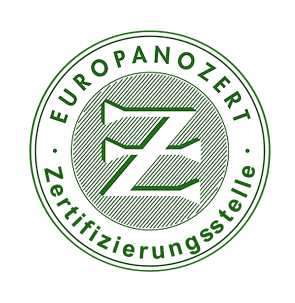 Antrag auf Zertifizierung nach ISO 9001 und Trägerzulassung nach AZAV
 Hinweis: Bitte bearbeiten Sie das Formular direkt am Bildschirm. Nicht Zutreffendes bitte streichen.Bei mehreren Standorten füllen Sie bitte die Standort-Tabelle einschl. Beschäftigtenzahlen und ggf. Maßnahmen-Tabelle für jeden Standort aus. (Kopieren Sie die Tabelle für jeden Standort.)  Bitte ergänzen Sie bei Bedarf Zeilen.Hiermit bestätige ich die Richtigkeit und Vollständigkeit der oben genannten Angaben und beauftrage EUROPANOZERT mit der Zertifizierung nach ISO 9001 und Trägerzulassung nach AZAV. Auf Grundlage der oben gemachten Angaben erstellt EUROPANOZERT eine Kostenkalkulation. Mit Unterschrift erkläre ich mich zudem damit einverstanden, dass meine Daten zum Zwecke der Kostenkalkulation und zur Planung und Durchführung von Audits gespeichert werden.Firma / KontaktdatenFirma / KontaktdatenFirma / KontaktdatenFirma / KontaktdatenFirma(Antragsteller)GeschäftsführungStraßePLZ / OrtAnsprechpartner Zertifizierung / Zulassung (z.B. QMB)Ansprechpartner Zertifizierung / Zulassung (z.B. QMB)TelefonNameE - MailDurchwahlWebsiteE - MailAngaben zum UnternehmenAngaben zum UnternehmenGesellschaftsformKonzernzugehörigkeitOrganigramm (aktuell gültig)Datum Freigabe Handels- bzw. Vereinsregisterauszug nicht älter als 3 MonateHRG Nr. und Datum des AuszugsGewerbeanmeldung (entfällt bei Überwachungsaudit)Datum, OrtUnternehmensbranche (zum Feststellen erhöhter Risiken z.B. systemrelevante Unternehmen oder Unternehmen mit erhöhtem Sicherheitsbedarf)Normgrundlage und Angaben zur Überprüfung von Scopes (Nachweise bitte mit dem Kundenprofil auf der EPZ - Datenaustauschplattform im Auditordner hochladen.) Normgrundlage und Angaben zur Überprüfung von Scopes (Nachweise bitte mit dem Kundenprofil auf der EPZ - Datenaustauschplattform im Auditordner hochladen.) Anwendungsbereich des QMS (Tätigkeiten / Prozesse / Produkte / Dienstleistungen)Ausgelagerte ProzesseBitte mit Prozessnamen vermerkenObjektive Nachweise: QMS (mindestens QMH – Inhaltsverzeichnis) Dokumentenname und Datum der FreigabeProzesslandkarte (inklusive ausgelagerter Prozesse)Dokumentenname und Datum der FreigabeNormgrundlage der ZertifizierungNormgrundlage der ZertifizierungNormgrundlage(n)Nicht angewendete NormabschnitteAusführliche Begründung nicht angewendeter NormabschnitteBesondere Anforderungen an Ihre Standorte / Produkte / Prozesse im Geltungsbereich der Zertifizierung / Zulassung……..Besondere Anforderungen an Ihre Standorte / Produkte / Prozesse im Geltungsbereich der Zertifizierung / Zulassung……..Spezifische rechtliche Vorschriften / RechtsnormenSpezifische technische Vorschriften / Normen / StandardsBesondere Anforderungen an Prozesse seitens des Kunden (Sicherheitsanforderungen, systemrelevante Kundenunternehmen)Gefährliche Prozesse infektiöse, sterile oder explosionsgefährdete BereicheBesondere Sicherheits- und Arbeitsschutzvorschriften oder Risiken im Umgang mit ArbeitsmittelnBesondere Anforderungen an die Vertraulichkeit / GeheimhaltungSpezifische Anforderungen an die Qualifikation / Erfahrung des Personals, SicherheitsbereicheSprachliche und kulturelle Besonderheiten (ggf. benötigte Sprachenkenntnisse / Übersetzer für das Audit)Standorte im Geltungsbereich der Zertifizierung / Zulassung und Anzahl Beschäftigte an den StandortenStandort 1 (Bezeichnung, Straße, Hausnummer, Postleitzahl, Ort)Standort 1 (Bezeichnung, Straße, Hausnummer, Postleitzahl, Ort)Standort 1 (Bezeichnung, Straße, Hausnummer, Postleitzahl, Ort)Standort 1 (Bezeichnung, Straße, Hausnummer, Postleitzahl, Ort)Standort 1 (Bezeichnung, Straße, Hausnummer, Postleitzahl, Ort)Standort 1 (Bezeichnung, Straße, Hausnummer, Postleitzahl, Ort)Standort 1 (Bezeichnung, Straße, Hausnummer, Postleitzahl, Ort)Standort 1 (Bezeichnung, Straße, Hausnummer, Postleitzahl, Ort)Standort 1 (Bezeichnung, Straße, Hausnummer, Postleitzahl, Ort)Standort 1 (Bezeichnung, Straße, Hausnummer, Postleitzahl, Ort)Standort 1 (Bezeichnung, Straße, Hausnummer, Postleitzahl, Ort)Standort 1 (Bezeichnung, Straße, Hausnummer, Postleitzahl, Ort)Standort 1 (Bezeichnung, Straße, Hausnummer, Postleitzahl, Ort)Standort 1 (Bezeichnung, Straße, Hausnummer, Postleitzahl, Ort)Standort 1 (Bezeichnung, Straße, Hausnummer, Postleitzahl, Ort)Standort 1 (Bezeichnung, Straße, Hausnummer, Postleitzahl, Ort)Standort 1 (Bezeichnung, Straße, Hausnummer, Postleitzahl, Ort)Handelt es sich um einen temporären Standort?             Handelt es sich um einen temporären Standort?             Handelt es sich um einen temporären Standort?             Handelt es sich um einen temporären Standort?             Handelt es sich um einen temporären Standort?             Handelt es sich um einen temporären Standort?             Handelt es sich um einen temporären Standort?             Handelt es sich um einen temporären Standort?             Handelt es sich um einen temporären Standort?             Handelt es sich um einen temporären Standort?             Handelt es sich um einen temporären Standort?             Handelt es sich um einen temporären Standort?             Handelt es sich um einen temporären Standort?             Handelt es sich um einen temporären Standort?             Handelt es sich um einen temporären Standort?             Handelt es sich um einen temporären Standort?             Handelt es sich um einen temporären Standort?             Bei temporären Standorten:                   Von:                                                                Bis:Bei temporären Standorten:                   Von:                                                                Bis:Bei temporären Standorten:                   Von:                                                                Bis:Bei temporären Standorten:                   Von:                                                                Bis:Bei temporären Standorten:                   Von:                                                                Bis:Bei temporären Standorten:                   Von:                                                                Bis:Bei temporären Standorten:                   Von:                                                                Bis:Bei temporären Standorten:                   Von:                                                                Bis:Bei temporären Standorten:                   Von:                                                                Bis:Bei temporären Standorten:                   Von:                                                                Bis:Bei temporären Standorten:                   Von:                                                                Bis:Bei temporären Standorten:                   Von:                                                                Bis:Bei temporären Standorten:                   Von:                                                                Bis:Bei temporären Standorten:                   Von:                                                                Bis:Bei temporären Standorten:                   Von:                                                                Bis:Bei temporären Standorten:                   Von:                                                                Bis:Bei temporären Standorten:                   Von:                                                                Bis:Bei mehreren Standorten: Umfasst das zentrale QMS diesen Standort?                                         JA:                       NEIN:   Bei mehreren Standorten: Umfasst das zentrale QMS diesen Standort?                                         JA:                       NEIN:   Bei mehreren Standorten: Umfasst das zentrale QMS diesen Standort?                                         JA:                       NEIN:   Bei mehreren Standorten: Umfasst das zentrale QMS diesen Standort?                                         JA:                       NEIN:   Bei mehreren Standorten: Umfasst das zentrale QMS diesen Standort?                                         JA:                       NEIN:   Bei mehreren Standorten: Umfasst das zentrale QMS diesen Standort?                                         JA:                       NEIN:   Bei mehreren Standorten: Umfasst das zentrale QMS diesen Standort?                                         JA:                       NEIN:   Bei mehreren Standorten: Umfasst das zentrale QMS diesen Standort?                                         JA:                       NEIN:   Bei mehreren Standorten: Umfasst das zentrale QMS diesen Standort?                                         JA:                       NEIN:   Bei mehreren Standorten: Umfasst das zentrale QMS diesen Standort?                                         JA:                       NEIN:   Bei mehreren Standorten: Umfasst das zentrale QMS diesen Standort?                                         JA:                       NEIN:   Bei mehreren Standorten: Umfasst das zentrale QMS diesen Standort?                                         JA:                       NEIN:   Bei mehreren Standorten: Umfasst das zentrale QMS diesen Standort?                                         JA:                       NEIN:   Bei mehreren Standorten: Umfasst das zentrale QMS diesen Standort?                                         JA:                       NEIN:   Bei mehreren Standorten: Umfasst das zentrale QMS diesen Standort?                                         JA:                       NEIN:   Bei mehreren Standorten: Umfasst das zentrale QMS diesen Standort?                                         JA:                       NEIN:   Bei mehreren Standorten: Umfasst das zentrale QMS diesen Standort?                                         JA:                       NEIN:   Bei mehreren Standorten: Ist der Standort einem Anderen, als der Zentrale untergeordnet:           JA                        NEIN:                         Bei mehreren Standorten: Ist der Standort einem Anderen, als der Zentrale untergeordnet:           JA                        NEIN:                         Bei mehreren Standorten: Ist der Standort einem Anderen, als der Zentrale untergeordnet:           JA                        NEIN:                         Bei mehreren Standorten: Ist der Standort einem Anderen, als der Zentrale untergeordnet:           JA                        NEIN:                         Bei mehreren Standorten: Ist der Standort einem Anderen, als der Zentrale untergeordnet:           JA                        NEIN:                         Bei mehreren Standorten: Ist der Standort einem Anderen, als der Zentrale untergeordnet:           JA                        NEIN:                         Bei mehreren Standorten: Ist der Standort einem Anderen, als der Zentrale untergeordnet:           JA                        NEIN:                         Bei mehreren Standorten: Ist der Standort einem Anderen, als der Zentrale untergeordnet:           JA                        NEIN:                         Bei mehreren Standorten: Ist der Standort einem Anderen, als der Zentrale untergeordnet:           JA                        NEIN:                         Bei mehreren Standorten: Ist der Standort einem Anderen, als der Zentrale untergeordnet:           JA                        NEIN:                         Bei mehreren Standorten: Ist der Standort einem Anderen, als der Zentrale untergeordnet:           JA                        NEIN:                         Bei mehreren Standorten: Ist der Standort einem Anderen, als der Zentrale untergeordnet:           JA                        NEIN:                         Bei mehreren Standorten: Ist der Standort einem Anderen, als der Zentrale untergeordnet:           JA                        NEIN:                         Bei mehreren Standorten: Ist der Standort einem Anderen, als der Zentrale untergeordnet:           JA                        NEIN:                         Bei mehreren Standorten: Ist der Standort einem Anderen, als der Zentrale untergeordnet:           JA                        NEIN:                         Bei mehreren Standorten: Ist der Standort einem Anderen, als der Zentrale untergeordnet:           JA                        NEIN:                         Bei mehreren Standorten: Ist der Standort einem Anderen, als der Zentrale untergeordnet:           JA                        NEIN:                         Wenn JA – den übergeordneten Standort angeben: Wenn JA – den übergeordneten Standort angeben: Wenn JA – den übergeordneten Standort angeben: Wenn JA – den übergeordneten Standort angeben: Wenn JA – den übergeordneten Standort angeben: Wenn JA – den übergeordneten Standort angeben: Wenn JA – den übergeordneten Standort angeben: Wenn JA – den übergeordneten Standort angeben: Wenn JA – den übergeordneten Standort angeben: Wenn JA – den übergeordneten Standort angeben: Wenn JA – den übergeordneten Standort angeben: Wenn JA – den übergeordneten Standort angeben: Wenn JA – den übergeordneten Standort angeben: Wenn JA – den übergeordneten Standort angeben: Wenn JA – den übergeordneten Standort angeben: Wenn JA – den übergeordneten Standort angeben: Wenn JA – den übergeordneten Standort angeben: Bei AZAV Trägerzulassung, Fachbereiche für diesen Standort:Bei AZAV Trägerzulassung, Fachbereiche für diesen Standort:Bei AZAV Trägerzulassung, Fachbereiche für diesen Standort:Bei AZAV Trägerzulassung, Fachbereiche für diesen Standort:Bei AZAV Trägerzulassung, Fachbereiche für diesen Standort:Bei AZAV Trägerzulassung, Fachbereiche für diesen Standort:Bei AZAV Trägerzulassung, Fachbereiche für diesen Standort:Bei AZAV Trägerzulassung, Fachbereiche für diesen Standort:Bei AZAV Trägerzulassung, Fachbereiche für diesen Standort:Bei AZAV Trägerzulassung, Fachbereiche für diesen Standort:Bei AZAV Trägerzulassung, Fachbereiche für diesen Standort:Bei AZAV Trägerzulassung, Fachbereiche für diesen Standort:Bei AZAV Trägerzulassung, Fachbereiche für diesen Standort:Bei AZAV Trägerzulassung, Fachbereiche für diesen Standort:Bei AZAV Trägerzulassung, Fachbereiche für diesen Standort:Bei AZAV Trägerzulassung, Fachbereiche für diesen Standort:Bei AZAV Trägerzulassung, Fachbereiche für diesen Standort:Fachbereich 1: Maßnahmen zur Aktivierung und beruflichen Eingliederung nach § 45 Abs. 1 S. 1 SGB IIIFachbereich 1: Maßnahmen zur Aktivierung und beruflichen Eingliederung nach § 45 Abs. 1 S. 1 SGB IIIFachbereich 1: Maßnahmen zur Aktivierung und beruflichen Eingliederung nach § 45 Abs. 1 S. 1 SGB IIIFachbereich 1: Maßnahmen zur Aktivierung und beruflichen Eingliederung nach § 45 Abs. 1 S. 1 SGB IIIFachbereich 1: Maßnahmen zur Aktivierung und beruflichen Eingliederung nach § 45 Abs. 1 S. 1 SGB IIIFachbereich 1: Maßnahmen zur Aktivierung und beruflichen Eingliederung nach § 45 Abs. 1 S. 1 SGB IIIFachbereich 1: Maßnahmen zur Aktivierung und beruflichen Eingliederung nach § 45 Abs. 1 S. 1 SGB IIIFachbereich 1: Maßnahmen zur Aktivierung und beruflichen Eingliederung nach § 45 Abs. 1 S. 1 SGB IIIFachbereich 1: Maßnahmen zur Aktivierung und beruflichen Eingliederung nach § 45 Abs. 1 S. 1 SGB IIIFachbereich 1: Maßnahmen zur Aktivierung und beruflichen Eingliederung nach § 45 Abs. 1 S. 1 SGB IIIFachbereich 1: Maßnahmen zur Aktivierung und beruflichen Eingliederung nach § 45 Abs. 1 S. 1 SGB IIIFachbereich 1: Maßnahmen zur Aktivierung und beruflichen Eingliederung nach § 45 Abs. 1 S. 1 SGB IIIFachbereich 1: Maßnahmen zur Aktivierung und beruflichen Eingliederung nach § 45 Abs. 1 S. 1 SGB IIIFachbereich 1: Maßnahmen zur Aktivierung und beruflichen Eingliederung nach § 45 Abs. 1 S. 1 SGB IIIFachbereich 1: Maßnahmen zur Aktivierung und beruflichen Eingliederung nach § 45 Abs. 1 S. 1 SGB IIIFachbereich 2: Arbeitsvermittlung in versicherungspflichtige Beschäftigung nach § 45 Abs. 4 S. 3 Nr. 2 SGB IIIFachbereich 2: Arbeitsvermittlung in versicherungspflichtige Beschäftigung nach § 45 Abs. 4 S. 3 Nr. 2 SGB IIIFachbereich 2: Arbeitsvermittlung in versicherungspflichtige Beschäftigung nach § 45 Abs. 4 S. 3 Nr. 2 SGB IIIFachbereich 2: Arbeitsvermittlung in versicherungspflichtige Beschäftigung nach § 45 Abs. 4 S. 3 Nr. 2 SGB IIIFachbereich 2: Arbeitsvermittlung in versicherungspflichtige Beschäftigung nach § 45 Abs. 4 S. 3 Nr. 2 SGB IIIFachbereich 2: Arbeitsvermittlung in versicherungspflichtige Beschäftigung nach § 45 Abs. 4 S. 3 Nr. 2 SGB IIIFachbereich 2: Arbeitsvermittlung in versicherungspflichtige Beschäftigung nach § 45 Abs. 4 S. 3 Nr. 2 SGB IIIFachbereich 2: Arbeitsvermittlung in versicherungspflichtige Beschäftigung nach § 45 Abs. 4 S. 3 Nr. 2 SGB IIIFachbereich 2: Arbeitsvermittlung in versicherungspflichtige Beschäftigung nach § 45 Abs. 4 S. 3 Nr. 2 SGB IIIFachbereich 2: Arbeitsvermittlung in versicherungspflichtige Beschäftigung nach § 45 Abs. 4 S. 3 Nr. 2 SGB IIIFachbereich 2: Arbeitsvermittlung in versicherungspflichtige Beschäftigung nach § 45 Abs. 4 S. 3 Nr. 2 SGB IIIFachbereich 2: Arbeitsvermittlung in versicherungspflichtige Beschäftigung nach § 45 Abs. 4 S. 3 Nr. 2 SGB IIIFachbereich 2: Arbeitsvermittlung in versicherungspflichtige Beschäftigung nach § 45 Abs. 4 S. 3 Nr. 2 SGB IIIFachbereich 2: Arbeitsvermittlung in versicherungspflichtige Beschäftigung nach § 45 Abs. 4 S. 3 Nr. 2 SGB IIIFachbereich 2: Arbeitsvermittlung in versicherungspflichtige Beschäftigung nach § 45 Abs. 4 S. 3 Nr. 2 SGB IIIFachbereich 3: Maßnahmen der Berufswahl und Berufsausbildung nach dem Dritten Abschnitt des Dritten Kapitels SGB IIIFachbereich 3: Maßnahmen der Berufswahl und Berufsausbildung nach dem Dritten Abschnitt des Dritten Kapitels SGB IIIFachbereich 3: Maßnahmen der Berufswahl und Berufsausbildung nach dem Dritten Abschnitt des Dritten Kapitels SGB IIIFachbereich 3: Maßnahmen der Berufswahl und Berufsausbildung nach dem Dritten Abschnitt des Dritten Kapitels SGB IIIFachbereich 3: Maßnahmen der Berufswahl und Berufsausbildung nach dem Dritten Abschnitt des Dritten Kapitels SGB IIIFachbereich 3: Maßnahmen der Berufswahl und Berufsausbildung nach dem Dritten Abschnitt des Dritten Kapitels SGB IIIFachbereich 3: Maßnahmen der Berufswahl und Berufsausbildung nach dem Dritten Abschnitt des Dritten Kapitels SGB IIIFachbereich 3: Maßnahmen der Berufswahl und Berufsausbildung nach dem Dritten Abschnitt des Dritten Kapitels SGB IIIFachbereich 3: Maßnahmen der Berufswahl und Berufsausbildung nach dem Dritten Abschnitt des Dritten Kapitels SGB IIIFachbereich 3: Maßnahmen der Berufswahl und Berufsausbildung nach dem Dritten Abschnitt des Dritten Kapitels SGB IIIFachbereich 3: Maßnahmen der Berufswahl und Berufsausbildung nach dem Dritten Abschnitt des Dritten Kapitels SGB IIIFachbereich 3: Maßnahmen der Berufswahl und Berufsausbildung nach dem Dritten Abschnitt des Dritten Kapitels SGB IIIFachbereich 3: Maßnahmen der Berufswahl und Berufsausbildung nach dem Dritten Abschnitt des Dritten Kapitels SGB IIIFachbereich 3: Maßnahmen der Berufswahl und Berufsausbildung nach dem Dritten Abschnitt des Dritten Kapitels SGB IIIFachbereich 3: Maßnahmen der Berufswahl und Berufsausbildung nach dem Dritten Abschnitt des Dritten Kapitels SGB IIIFachbereich 4: Maßnahmen der beruflichen Weiterbildung nach dem Vierten Abschnitt des Dritten Kapitels SGB IIIFachbereich 4: Maßnahmen der beruflichen Weiterbildung nach dem Vierten Abschnitt des Dritten Kapitels SGB IIIFachbereich 4: Maßnahmen der beruflichen Weiterbildung nach dem Vierten Abschnitt des Dritten Kapitels SGB IIIFachbereich 4: Maßnahmen der beruflichen Weiterbildung nach dem Vierten Abschnitt des Dritten Kapitels SGB IIIFachbereich 4: Maßnahmen der beruflichen Weiterbildung nach dem Vierten Abschnitt des Dritten Kapitels SGB IIIFachbereich 4: Maßnahmen der beruflichen Weiterbildung nach dem Vierten Abschnitt des Dritten Kapitels SGB IIIFachbereich 4: Maßnahmen der beruflichen Weiterbildung nach dem Vierten Abschnitt des Dritten Kapitels SGB IIIFachbereich 4: Maßnahmen der beruflichen Weiterbildung nach dem Vierten Abschnitt des Dritten Kapitels SGB IIIFachbereich 4: Maßnahmen der beruflichen Weiterbildung nach dem Vierten Abschnitt des Dritten Kapitels SGB IIIFachbereich 4: Maßnahmen der beruflichen Weiterbildung nach dem Vierten Abschnitt des Dritten Kapitels SGB IIIFachbereich 4: Maßnahmen der beruflichen Weiterbildung nach dem Vierten Abschnitt des Dritten Kapitels SGB IIIFachbereich 4: Maßnahmen der beruflichen Weiterbildung nach dem Vierten Abschnitt des Dritten Kapitels SGB IIIFachbereich 4: Maßnahmen der beruflichen Weiterbildung nach dem Vierten Abschnitt des Dritten Kapitels SGB IIIFachbereich 4: Maßnahmen der beruflichen Weiterbildung nach dem Vierten Abschnitt des Dritten Kapitels SGB IIIFachbereich 4: Maßnahmen der beruflichen Weiterbildung nach dem Vierten Abschnitt des Dritten Kapitels SGB IIIFachbereich 5: Transferleistungen nach §§ 110 und 111 SGB IIIFachbereich 5: Transferleistungen nach §§ 110 und 111 SGB IIIFachbereich 5: Transferleistungen nach §§ 110 und 111 SGB IIIFachbereich 5: Transferleistungen nach §§ 110 und 111 SGB IIIFachbereich 5: Transferleistungen nach §§ 110 und 111 SGB IIIFachbereich 5: Transferleistungen nach §§ 110 und 111 SGB IIIFachbereich 5: Transferleistungen nach §§ 110 und 111 SGB IIIFachbereich 5: Transferleistungen nach §§ 110 und 111 SGB IIIFachbereich 5: Transferleistungen nach §§ 110 und 111 SGB IIIFachbereich 5: Transferleistungen nach §§ 110 und 111 SGB IIIFachbereich 5: Transferleistungen nach §§ 110 und 111 SGB IIIFachbereich 5: Transferleistungen nach §§ 110 und 111 SGB IIIFachbereich 5: Transferleistungen nach §§ 110 und 111 SGB IIIFachbereich 5: Transferleistungen nach §§ 110 und 111 SGB IIIFachbereich 5: Transferleistungen nach §§ 110 und 111 SGB IIIFachbereich 6: Maßnahmen zur Teilhabe (§§ 112ff. SGB III) nach dem Siebten Abschnitt des Dritten Kapitels SGB IIIFachbereich 6: Maßnahmen zur Teilhabe (§§ 112ff. SGB III) nach dem Siebten Abschnitt des Dritten Kapitels SGB IIIFachbereich 6: Maßnahmen zur Teilhabe (§§ 112ff. SGB III) nach dem Siebten Abschnitt des Dritten Kapitels SGB IIIFachbereich 6: Maßnahmen zur Teilhabe (§§ 112ff. SGB III) nach dem Siebten Abschnitt des Dritten Kapitels SGB IIIFachbereich 6: Maßnahmen zur Teilhabe (§§ 112ff. SGB III) nach dem Siebten Abschnitt des Dritten Kapitels SGB IIIFachbereich 6: Maßnahmen zur Teilhabe (§§ 112ff. SGB III) nach dem Siebten Abschnitt des Dritten Kapitels SGB IIIFachbereich 6: Maßnahmen zur Teilhabe (§§ 112ff. SGB III) nach dem Siebten Abschnitt des Dritten Kapitels SGB IIIFachbereich 6: Maßnahmen zur Teilhabe (§§ 112ff. SGB III) nach dem Siebten Abschnitt des Dritten Kapitels SGB IIIFachbereich 6: Maßnahmen zur Teilhabe (§§ 112ff. SGB III) nach dem Siebten Abschnitt des Dritten Kapitels SGB IIIFachbereich 6: Maßnahmen zur Teilhabe (§§ 112ff. SGB III) nach dem Siebten Abschnitt des Dritten Kapitels SGB IIIFachbereich 6: Maßnahmen zur Teilhabe (§§ 112ff. SGB III) nach dem Siebten Abschnitt des Dritten Kapitels SGB IIIFachbereich 6: Maßnahmen zur Teilhabe (§§ 112ff. SGB III) nach dem Siebten Abschnitt des Dritten Kapitels SGB IIIFachbereich 6: Maßnahmen zur Teilhabe (§§ 112ff. SGB III) nach dem Siebten Abschnitt des Dritten Kapitels SGB IIIFachbereich 6: Maßnahmen zur Teilhabe (§§ 112ff. SGB III) nach dem Siebten Abschnitt des Dritten Kapitels SGB IIIFachbereich 6: Maßnahmen zur Teilhabe (§§ 112ff. SGB III) nach dem Siebten Abschnitt des Dritten Kapitels SGB IIIBeschäftigte am StandortBeschäftigte am StandortBeschäftigte am StandortBeschäftigte am StandortLeitungLeitungEntwicklung/KonstruktionEntwicklung/KonstruktionProduktion/Dienstleistungs-erbringungProduktion/Dienstleistungs-erbringungProduktion/Dienstleistungs-erbringungProduktion/Dienstleistungs-erbringungVerwaltung/Organisation/VertriebQualitäts-      wesenQualitäts-      wesenGesamt FTE (*)Gesamt FTE (*)Anzahl MAin VollzeitAnzahl MAin VollzeitAnzahl MAin VollzeitAnzahl MAin VollzeitAnzahl MAin Teilzeit (*)Anzahl MAin Teilzeit (*)Anzahl MAin Teilzeit (*)Anzahl MAin Teilzeit (*)Anzahl AZUBIsAnzahl AZUBIsAnzahl AZUBIsAnzahl AZUBIsAnzahl nicht fest angestellte MA (**)Anzahl nicht fest angestellte MA (**)Anzahl nicht fest angestellte MA (**)Anzahl nicht fest angestellte MA (**)(*) Können Sie die Umrechnung in FTE (=Vollzeitäquivalente) nicht vornehmen, füllen Sie bitte die Tabellen Für MA in Teilzeit und Für nicht fest angestellte MA (s. unten) aus.(**) Nicht fest angestellte MA können z.B. sein Honorarkräfte, freie MA, Saisonarbeiter, Aushilfen, Leiharbeiter.(*) Können Sie die Umrechnung in FTE (=Vollzeitäquivalente) nicht vornehmen, füllen Sie bitte die Tabellen Für MA in Teilzeit und Für nicht fest angestellte MA (s. unten) aus.(**) Nicht fest angestellte MA können z.B. sein Honorarkräfte, freie MA, Saisonarbeiter, Aushilfen, Leiharbeiter.(*) Können Sie die Umrechnung in FTE (=Vollzeitäquivalente) nicht vornehmen, füllen Sie bitte die Tabellen Für MA in Teilzeit und Für nicht fest angestellte MA (s. unten) aus.(**) Nicht fest angestellte MA können z.B. sein Honorarkräfte, freie MA, Saisonarbeiter, Aushilfen, Leiharbeiter.(*) Können Sie die Umrechnung in FTE (=Vollzeitäquivalente) nicht vornehmen, füllen Sie bitte die Tabellen Für MA in Teilzeit und Für nicht fest angestellte MA (s. unten) aus.(**) Nicht fest angestellte MA können z.B. sein Honorarkräfte, freie MA, Saisonarbeiter, Aushilfen, Leiharbeiter.(*) Können Sie die Umrechnung in FTE (=Vollzeitäquivalente) nicht vornehmen, füllen Sie bitte die Tabellen Für MA in Teilzeit und Für nicht fest angestellte MA (s. unten) aus.(**) Nicht fest angestellte MA können z.B. sein Honorarkräfte, freie MA, Saisonarbeiter, Aushilfen, Leiharbeiter.(*) Können Sie die Umrechnung in FTE (=Vollzeitäquivalente) nicht vornehmen, füllen Sie bitte die Tabellen Für MA in Teilzeit und Für nicht fest angestellte MA (s. unten) aus.(**) Nicht fest angestellte MA können z.B. sein Honorarkräfte, freie MA, Saisonarbeiter, Aushilfen, Leiharbeiter.(*) Können Sie die Umrechnung in FTE (=Vollzeitäquivalente) nicht vornehmen, füllen Sie bitte die Tabellen Für MA in Teilzeit und Für nicht fest angestellte MA (s. unten) aus.(**) Nicht fest angestellte MA können z.B. sein Honorarkräfte, freie MA, Saisonarbeiter, Aushilfen, Leiharbeiter.(*) Können Sie die Umrechnung in FTE (=Vollzeitäquivalente) nicht vornehmen, füllen Sie bitte die Tabellen Für MA in Teilzeit und Für nicht fest angestellte MA (s. unten) aus.(**) Nicht fest angestellte MA können z.B. sein Honorarkräfte, freie MA, Saisonarbeiter, Aushilfen, Leiharbeiter.(*) Können Sie die Umrechnung in FTE (=Vollzeitäquivalente) nicht vornehmen, füllen Sie bitte die Tabellen Für MA in Teilzeit und Für nicht fest angestellte MA (s. unten) aus.(**) Nicht fest angestellte MA können z.B. sein Honorarkräfte, freie MA, Saisonarbeiter, Aushilfen, Leiharbeiter.(*) Können Sie die Umrechnung in FTE (=Vollzeitäquivalente) nicht vornehmen, füllen Sie bitte die Tabellen Für MA in Teilzeit und Für nicht fest angestellte MA (s. unten) aus.(**) Nicht fest angestellte MA können z.B. sein Honorarkräfte, freie MA, Saisonarbeiter, Aushilfen, Leiharbeiter.(*) Können Sie die Umrechnung in FTE (=Vollzeitäquivalente) nicht vornehmen, füllen Sie bitte die Tabellen Für MA in Teilzeit und Für nicht fest angestellte MA (s. unten) aus.(**) Nicht fest angestellte MA können z.B. sein Honorarkräfte, freie MA, Saisonarbeiter, Aushilfen, Leiharbeiter.(*) Können Sie die Umrechnung in FTE (=Vollzeitäquivalente) nicht vornehmen, füllen Sie bitte die Tabellen Für MA in Teilzeit und Für nicht fest angestellte MA (s. unten) aus.(**) Nicht fest angestellte MA können z.B. sein Honorarkräfte, freie MA, Saisonarbeiter, Aushilfen, Leiharbeiter.(*) Können Sie die Umrechnung in FTE (=Vollzeitäquivalente) nicht vornehmen, füllen Sie bitte die Tabellen Für MA in Teilzeit und Für nicht fest angestellte MA (s. unten) aus.(**) Nicht fest angestellte MA können z.B. sein Honorarkräfte, freie MA, Saisonarbeiter, Aushilfen, Leiharbeiter.(*) Können Sie die Umrechnung in FTE (=Vollzeitäquivalente) nicht vornehmen, füllen Sie bitte die Tabellen Für MA in Teilzeit und Für nicht fest angestellte MA (s. unten) aus.(**) Nicht fest angestellte MA können z.B. sein Honorarkräfte, freie MA, Saisonarbeiter, Aushilfen, Leiharbeiter.(*) Können Sie die Umrechnung in FTE (=Vollzeitäquivalente) nicht vornehmen, füllen Sie bitte die Tabellen Für MA in Teilzeit und Für nicht fest angestellte MA (s. unten) aus.(**) Nicht fest angestellte MA können z.B. sein Honorarkräfte, freie MA, Saisonarbeiter, Aushilfen, Leiharbeiter.(*) Können Sie die Umrechnung in FTE (=Vollzeitäquivalente) nicht vornehmen, füllen Sie bitte die Tabellen Für MA in Teilzeit und Für nicht fest angestellte MA (s. unten) aus.(**) Nicht fest angestellte MA können z.B. sein Honorarkräfte, freie MA, Saisonarbeiter, Aushilfen, Leiharbeiter.(*) Können Sie die Umrechnung in FTE (=Vollzeitäquivalente) nicht vornehmen, füllen Sie bitte die Tabellen Für MA in Teilzeit und Für nicht fest angestellte MA (s. unten) aus.(**) Nicht fest angestellte MA können z.B. sein Honorarkräfte, freie MA, Saisonarbeiter, Aushilfen, Leiharbeiter.(*) Können Sie die Umrechnung in FTE (=Vollzeitäquivalente) nicht vornehmen, füllen Sie bitte die Tabellen Für MA in Teilzeit und Für nicht fest angestellte MA (s. unten) aus.(**) Nicht fest angestellte MA können z.B. sein Honorarkräfte, freie MA, Saisonarbeiter, Aushilfen, Leiharbeiter.Für MA in TeilzeitFür MA in TeilzeitFür MA in TeilzeitFür MA in TeilzeitFür MA in TeilzeitFür MA in TeilzeitFür nicht fest angestellte MA (z.B. Honorarkräfte)Für nicht fest angestellte MA (z.B. Honorarkräfte)Für nicht fest angestellte MA (z.B. Honorarkräfte)Liste der von EUROPANOZERTzugelassenen MaßnahmenListe der von EUROPANOZERTzugelassenen MaßnahmenListe der von EUROPANOZERTzugelassenen MaßnahmenListe der von EUROPANOZERTzugelassenen MaßnahmenListe der von EUROPANOZERTzugelassenen MaßnahmenListe der von EUROPANOZERTzugelassenen MaßnahmenAnzahl der MAAnzahl der MAAnzahl der MAAnzahl der MAStunden/ WocheStunden/ WocheAnzahl der MAAnzahl der MAStunden/ WocheMaßnahme TitelMaßnahme TitelMaßnahme TitelEPZ-NummerEPZ-NummerAnzahl Durchführungen seit letztem AuditAngaben zu Arbeitszeiten / SchichtenAngaben zu Arbeitszeiten / SchichtenSchichtarbeit (Ja/ Nein)Wenn NeinArbeitszeit (von – bis)Wenn JaSchichtmodell (z.B. Wochentage, Uhrzeiten, Schichtübergaben)Mitarbeiter je Schicht (anhand Schichtplan und Zeiterfassung)Inanspruchnahme von externen Beratungsleistungen zum QM-SystemInanspruchnahme von externen Beratungsleistungen zum QM-SystemWenn Ja, durch welche Organisationen/Personen in den letzten 2 Jahren (Bezeichnung/Name/Ort).Ort/DatumName (Druckbuchstaben)Stempel/Unterschrift